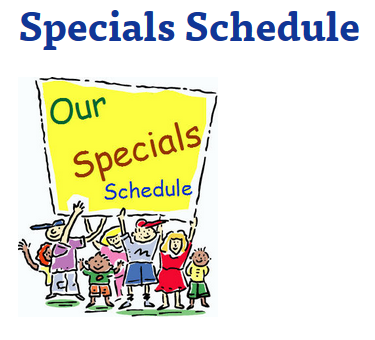 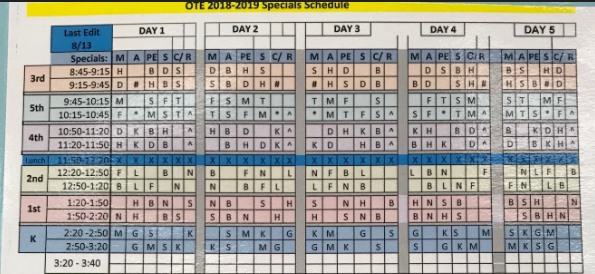 Day 1 PE/SpanishDay 2ArtDay 3 ComputersDay 4 Spanish/MusicDay 5 Music/PE